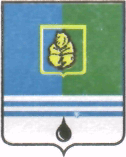 ПОСТАНОВЛЕНИЕАДМИНИСТРАЦИИ  ГОРОДА  КОГАЛЫМАХанты-Мансийского автономного округа - ЮгрыОб определении муниципальнойуполномоченной организациипо введению системы персонифицированного финансирования дополнительного образования детей в городе Когалыме В соответствии с Указом  Президента Российской Федерации                       от 01.06.2012 №761 «О Национальной стратегии действий в интересах детей на 2012 - 2017 годы», Концепцией развития дополнительного образования детей, утвержденной распоряжением Правительства Российской Федерации от 04.09.2014 №1726-р, приказом Департамента образования и молодежной политики Ханты-Мансийского автономного округа - Югры от 04.08.2016 №1224 «Об утверждении Правил персонифицированного финансирования дополнительного образования детей в Ханты-Мансийском автономном округе – Югре», Уставом города Когалыма, постановлением Администрации города Когалыма от 27.03.2017 № 569 «Об организации работы по введению системы персонифицированного финансирования дополнительного образования детей в городе Когалыме», в целях внедрения системы персонифицированного финансирования дополнительного образования детей в городе Когалыме с 01.09.2017Определить муниципальной  уполномоченной организацией по введению системы персонифицированного финансирования дополнительного образования детей в городе Когалыме Муниципальное автономное учреждение «Межшкольный методический центр города Когалыма»                (далее – Уполномоченная организация). Уполномоченной организации осуществлять свою деятельность  руководствуясь приказом Департамента образования и молодежной политики Ханты-Мансийского автономного округа - Югры от 04.08.2016 №1224                      «Об утверждении Правил персонифицированного финансирования дополнительного образования детей в Ханты-Мансийском автономном                округе – Югре». Опубликовать настоящее постановление в газете «Когалымский вестник» и разметить на официальном сайте  Администрации города Когалыма в информационно – телекоммуникационной  сети Интернет (www.admkogalym.ru).Контроль за выполнением настоящего постановления возложить на заместителя главы города Когалыма О.В.Мартынову.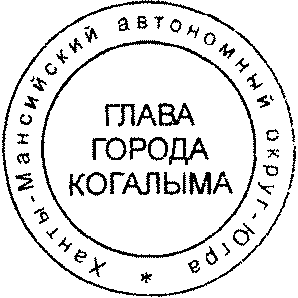 Глава города Когалыма 						Н.Н.ПальчиковСогласовано:зам. главы г.Когалыма 			О.В.МартыноваЗам. главы г.Когалыма 			Т.И.Черныхпредседатель КФ				М.Г.Рыбачокначальник УО					С.Г.Гришинаначальника УЭ				Е.Г.Загорская начальник ПИО ЮУ				В.В.Генов Подготовлено:спец.- эксперт УО				Т.В.Блазамирская Разослать: УО-2, УЭКФ, ЮУ, газета Когалымский вестник», ООО «Ваш консультант», МАУ «ММЦ города Когалыма».От  «12»мая2017г. № 979